INDICAÇÃO N.º 2328/2018Ementa: Refazer pintura da faixa de pedestres da rua Francisco Glicério esquina com a avenida Dom Nery.Senhor Presidente:			O Vereador FRANKLIN, solicita que seja encaminhado ao Excelentíssimo Senhor Prefeito Municipal a seguinte indicação:Refazer a pintura da faixa de pedestres da rua Francisco Glicério esquina com a avenida Dom Nery, Centro. Justificativa:Moradores e frequentadores dessa região procuraram este vereador para solicitar providências.(foto em anexo)Valinhos, 05 de setembro de 2018.Franklin Duarte de LimaVereador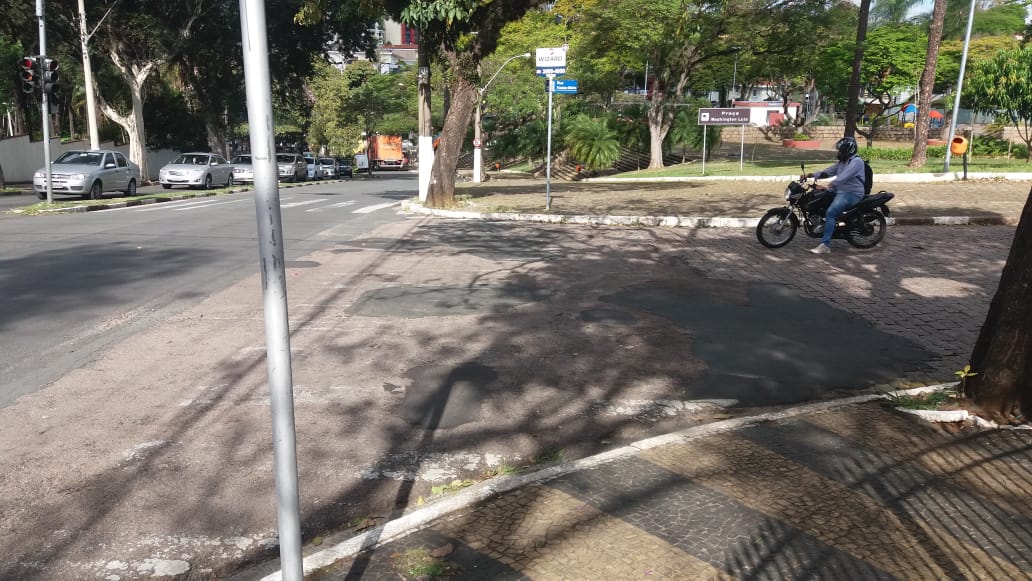 